Support Staff 2017/18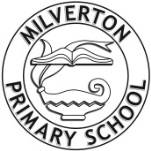 DateMondayTuesdayWednesdayThursdayFridayRebecca WRHRHRHRHRHLouise RRNRNRNRNRNBeth WindsorRNS 1-1 RCRNS 1-1 RCRNS 1-1 RCRNS 1-1 RCRNS 1-1 RCBeth WindsorTracy Hadland1W 1-1 LB1W 1-1 LB1W 1-1 LB1W 1-1 LB1W 1-1 LBTracy HadlandClaire Keen1/2 CS 1-1 CS1/2 CS 1-1 CS1/2 CS 1-1 CS1/2 CS 1-1 CS1/2 CS 1-1 CSCarolyne StoneCarolyne Stone1W 1-1 LB1W 1-1 LB1W 1-1 LB1W 1-1 LB1W 1-1 LBFiona Traverner1/2CB1/2CBFiona TravernerHazel Edwards1H1H1H1H1HHazel Edwards1/21/21/21/21/2Jenny Peach2TB2TB2TBAmo Ryan3/4 TH3/4 TH3/4 TH3/4 TH3/4 THSandra B3/4 F3/4 F3/4 FAli Evans3/4 JN3/4 JN3/4 JN3/4 JN3/4 JNAli EvansSports OrganisationSports OrganisationSandra Whit5/6 AG 1-1 AB5/6 AG 1-1 AB5/6 AG 1-1 AB5/6 AG 1-1 AB5/6 AG 1-1 ABSandra WhitRNS 1-1 RCRNS 1-1 RCRNS 1-1 RCRNS 1-1 RCRNS 1-1 RCHelen Ally3/4 TH 1-1 SS3/4 TH 1-1 SSHelen Ally3/4 TH 1-1 SS3/4 TH 1-1 SS3/4 TH 1-1 SSRachna3/4 TH 1-1 SS3/4 TH 1-1 SS3/4 TH 1-1 SSRachna3/4 TH 1-1 SS3/4 TH 1-1 SSSue Jones5/65/65/6Clare Antrobus5/65/65/65/65/6Rachel GreenIncl and Fam SupportIncl and Fam SupportIncl and Fam SupportRN - Rebecca WorwoodRN - Rebecca WorwoodRN - Rebecca WorwoodRN - Rebecca WorwoodRN - Rebecca WorwoodRN - Rebecca WorwoodRN - Rebecca WorwoodRH - Louise RichmondRH - Louise RichmondRH - Louise RichmondRH - Louise RichmondRH - Louise RichmondRH - Louise Richmond1W Hazel Rhead am (T.W.Th) pm across Y1/2Fiona T (am M.F.)1W Hazel Rhead am (T.W.Th) pm across Y1/2Fiona T (am M.F.)1W Hazel Rhead am (T.W.Th) pm across Y1/2Fiona T (am M.F.)1W Hazel Rhead am (T.W.Th) pm across Y1/2Fiona T (am M.F.)1/2 CB RG Covering (am T.W.Th)Hazel Rhead (am M.F.)1/2 CB RG Covering (am T.W.Th)Hazel Rhead (am M.F.)1/2 CB RG Covering (am T.W.Th)Hazel Rhead (am M.F.)1/2 CB RG Covering (am T.W.Th)Hazel Rhead (am M.F.)1/2 CB RG Covering (am T.W.Th)Hazel Rhead (am M.F.)1/2 CB RG Covering (am T.W.Th)Hazel Rhead (am M.F.)2 TB Jenny Peach Mon/Tues/Weds 2 TB Jenny Peach Mon/Tues/Weds 2 TB Jenny Peach Mon/Tues/Weds 3/4  THAmo Ryan3/4  THAmo Ryan3/4  THAmo Ryan3/4  THAmo Ryan3/4 JNAli Evans am Only3/4 JNAli Evans am Only3/4 JNAli Evans am Only3/4 JNAli Evans am Only3/4 JNAli Evans am Only3/4 JNAli Evans am Only3/4 F Sandra B Wed / Thur / Fri 3/4 F Sandra B Wed / Thur / Fri 3/4 F Sandra B Wed / Thur / Fri 5/6 G Sue Jones5/6 G Sue Jones5/6 G Sue Jones5/6 G Sue Jones5/6 JB Clare Antrobus5/6 JB Clare Antrobus5/6 JB Clare Antrobus5/6 JB Clare Antrobus5/6 JB Clare Antrobus5/6 JB Clare Antrobus5/6 T 5/6 T 5/6 T Available for CoverIn SchoolIn SchoolIn school out of ClassIn school out of ClassNot In SchoolNot In SchoolFlexible role 